Приложение №1. Google class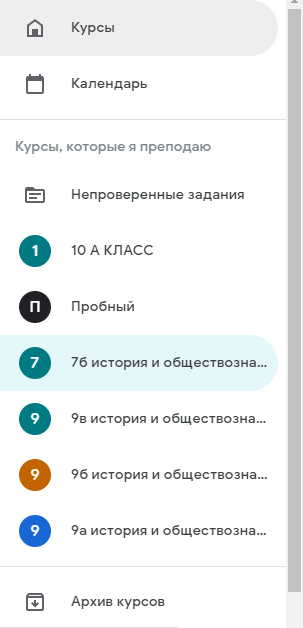 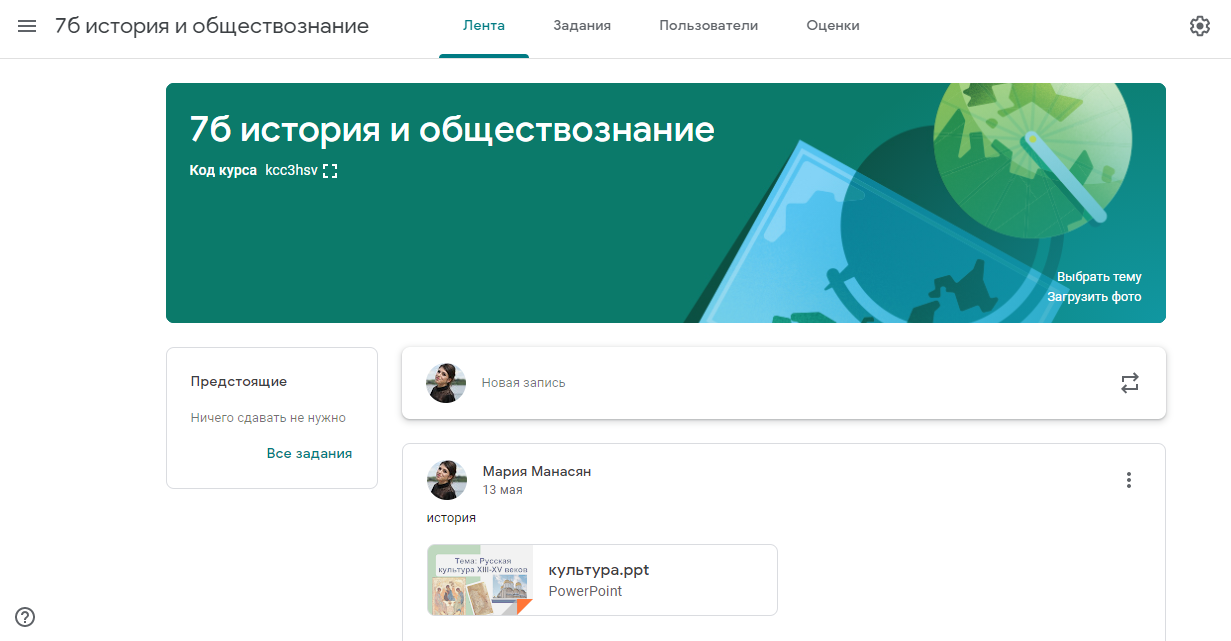 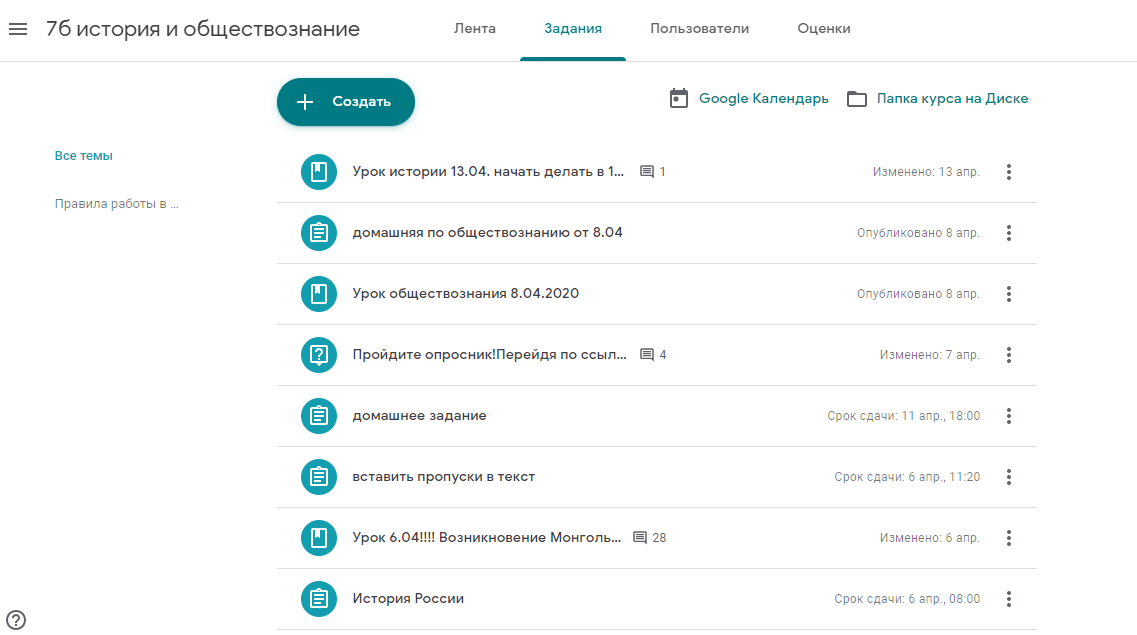 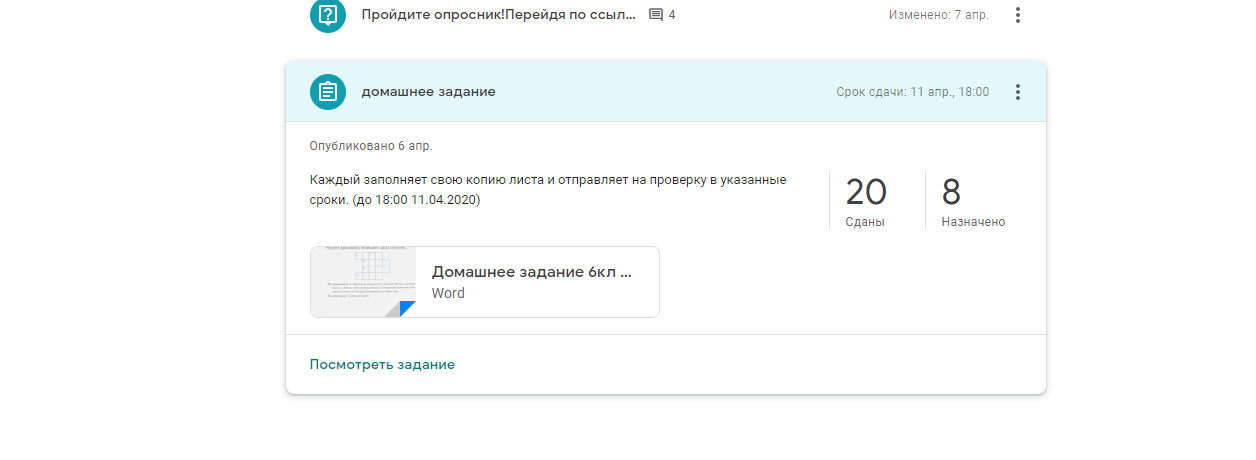 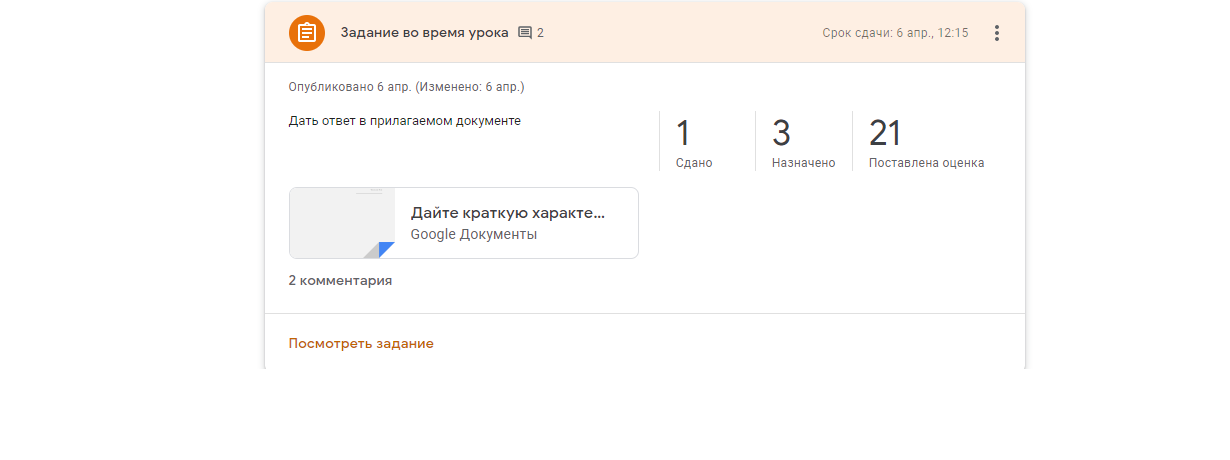 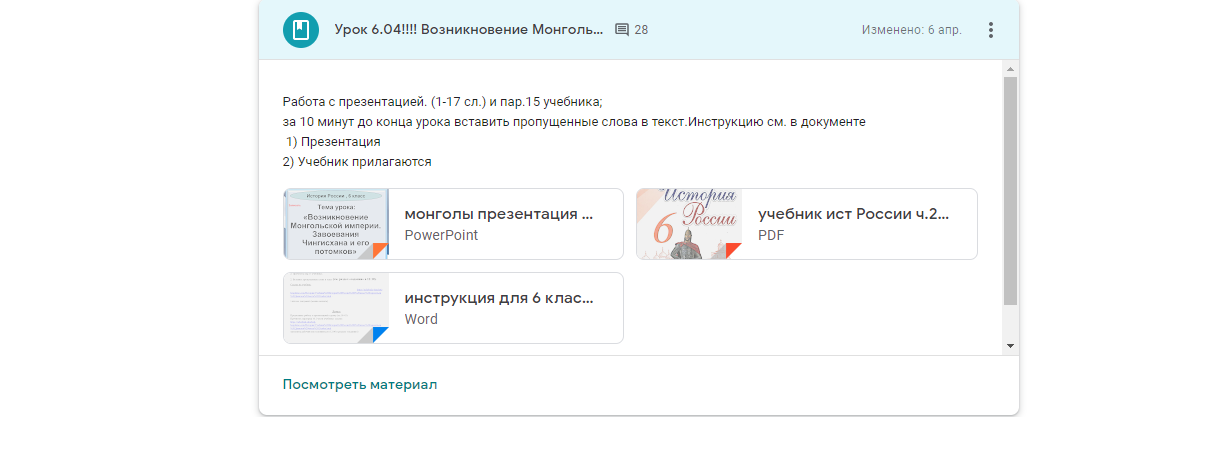 Приложение №2.Онлайн-доскиJAMBOARD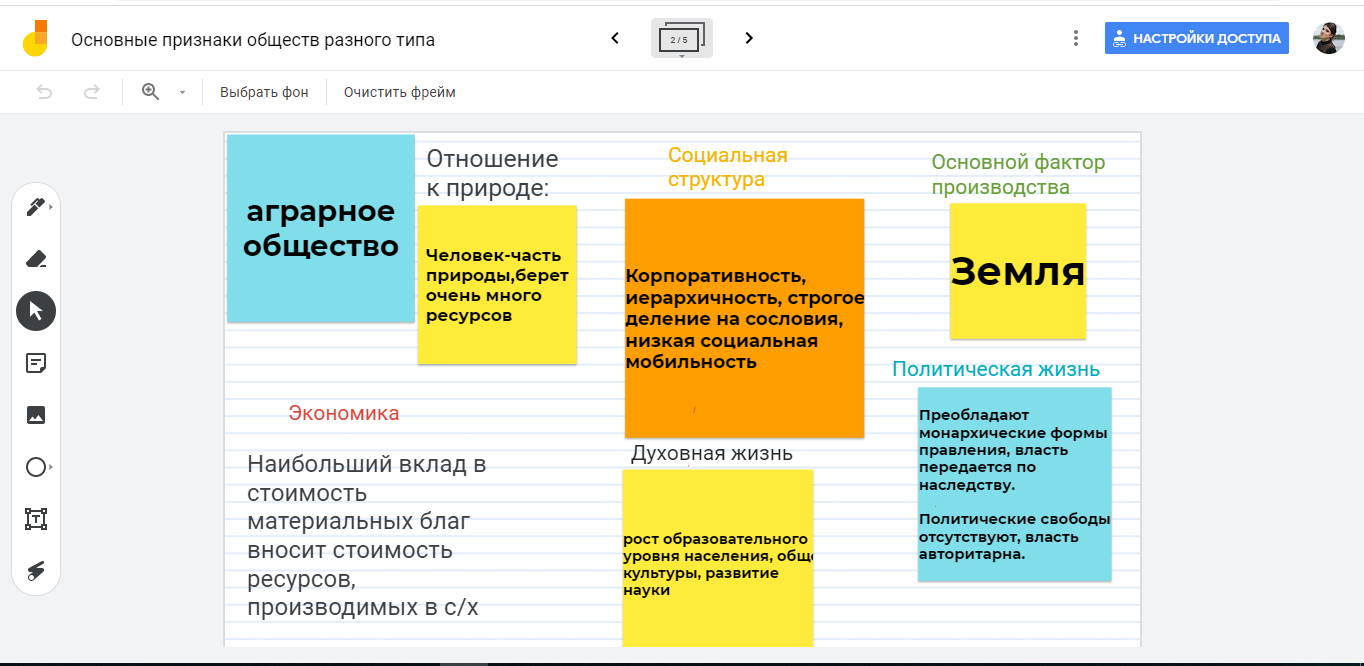 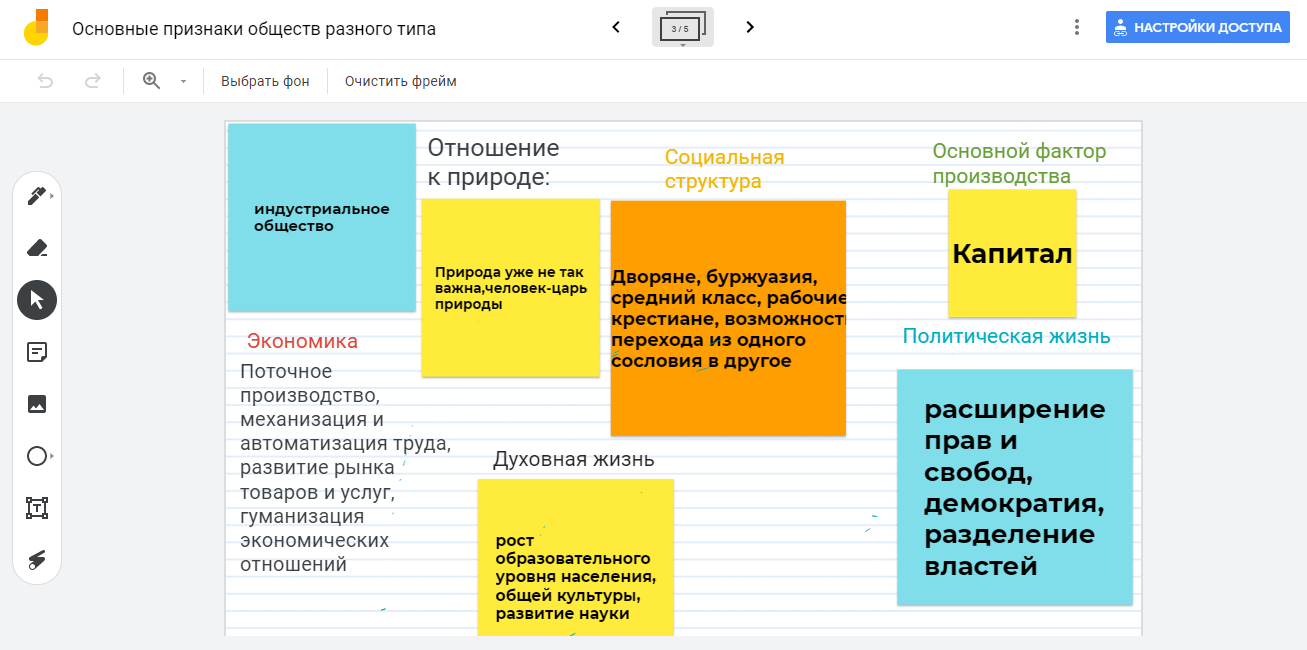 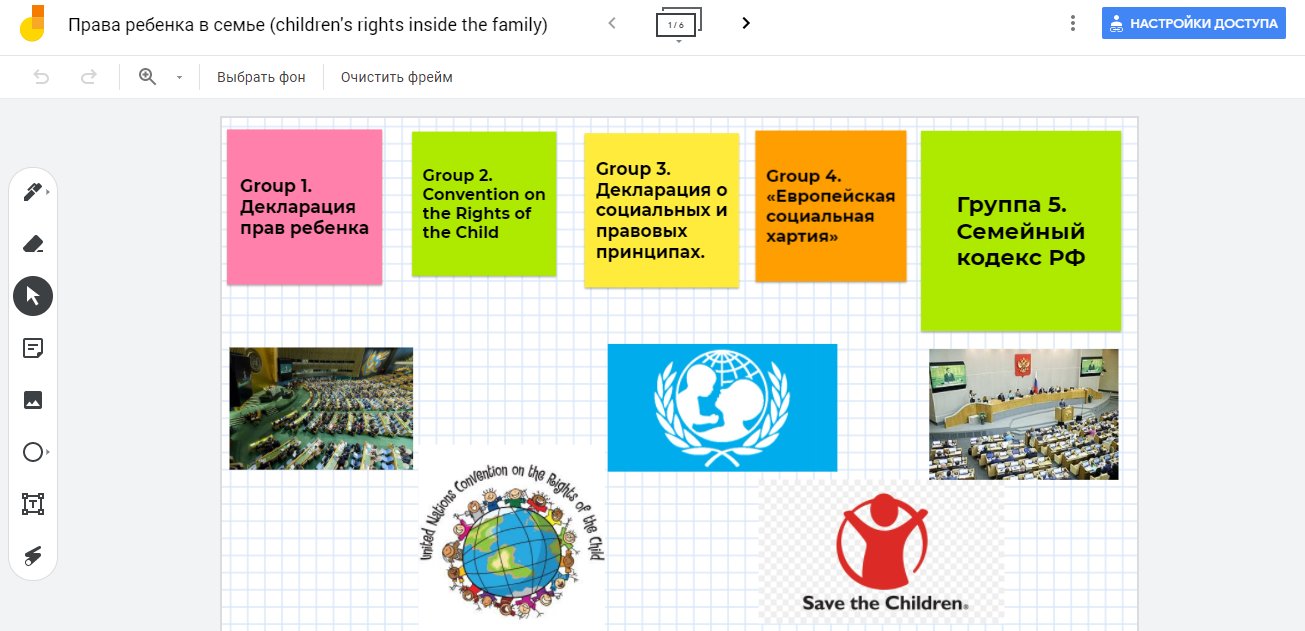 PADLET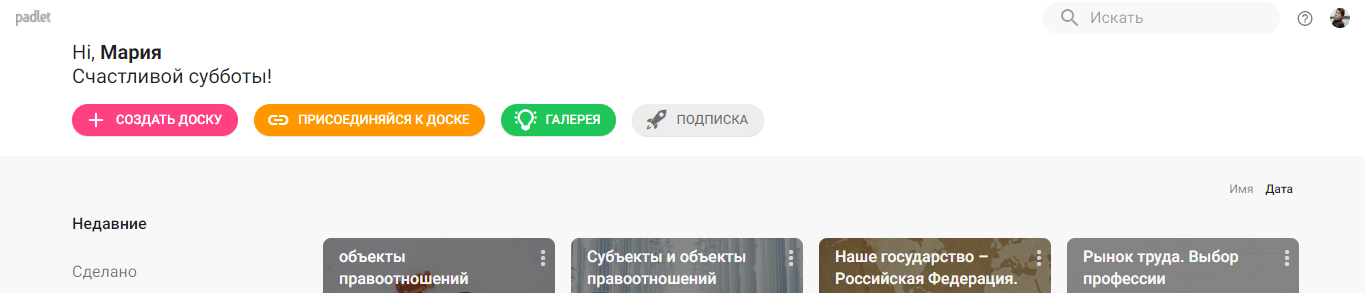 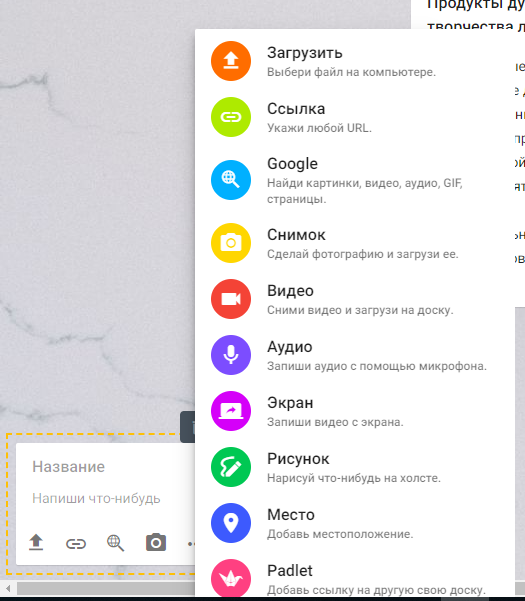 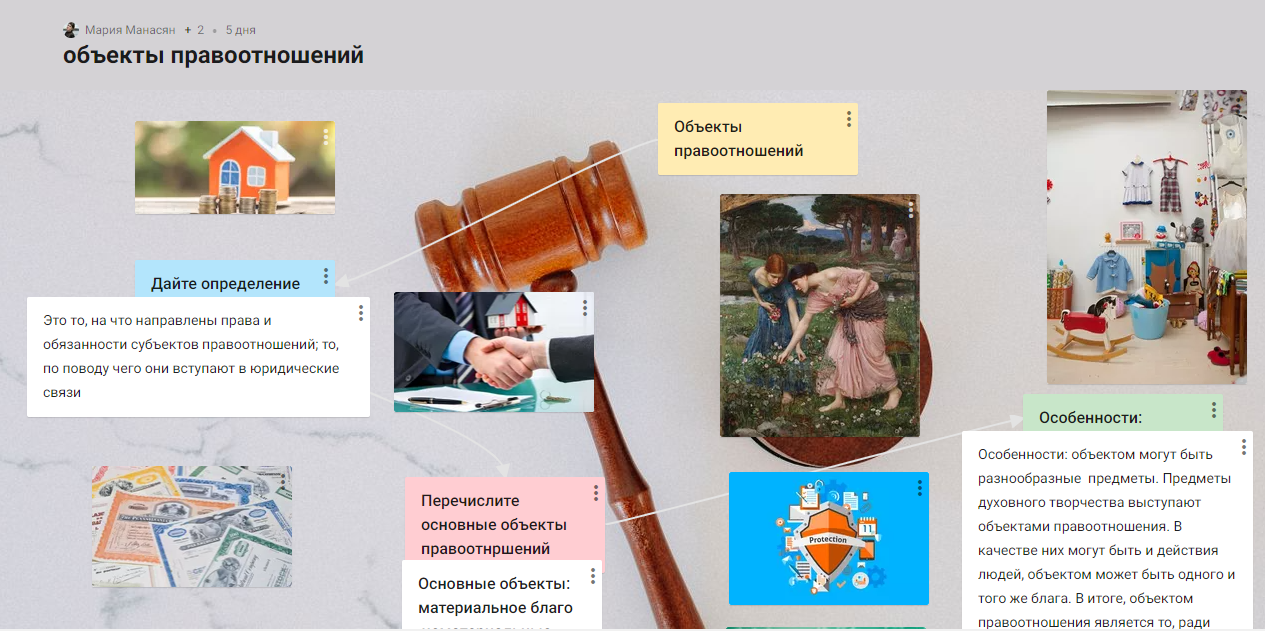 MIRO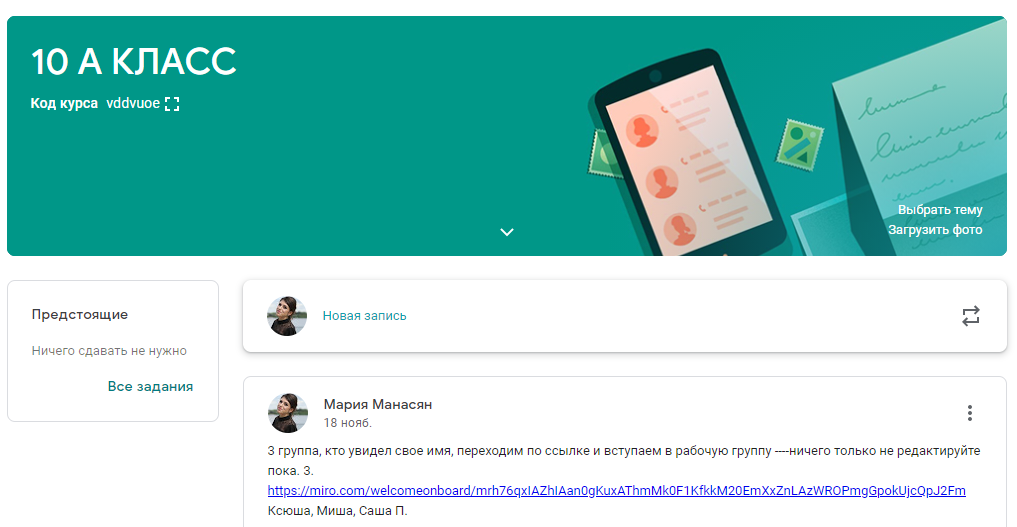 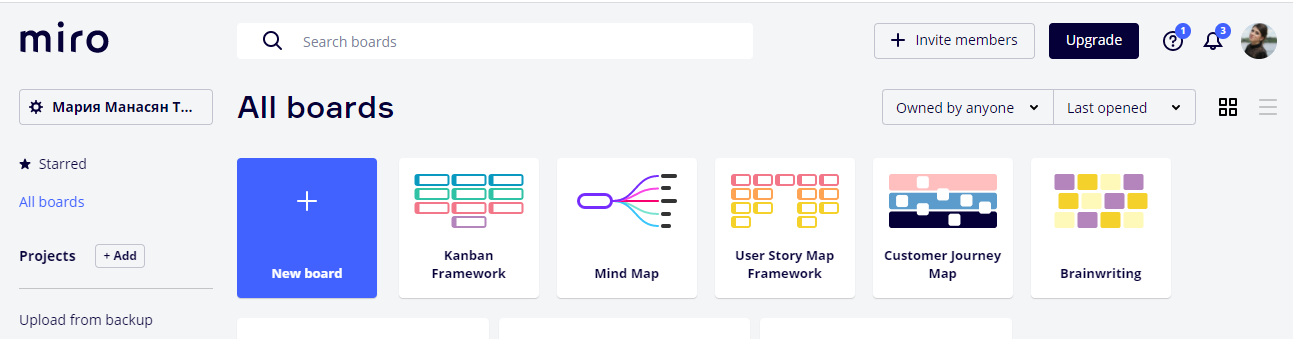 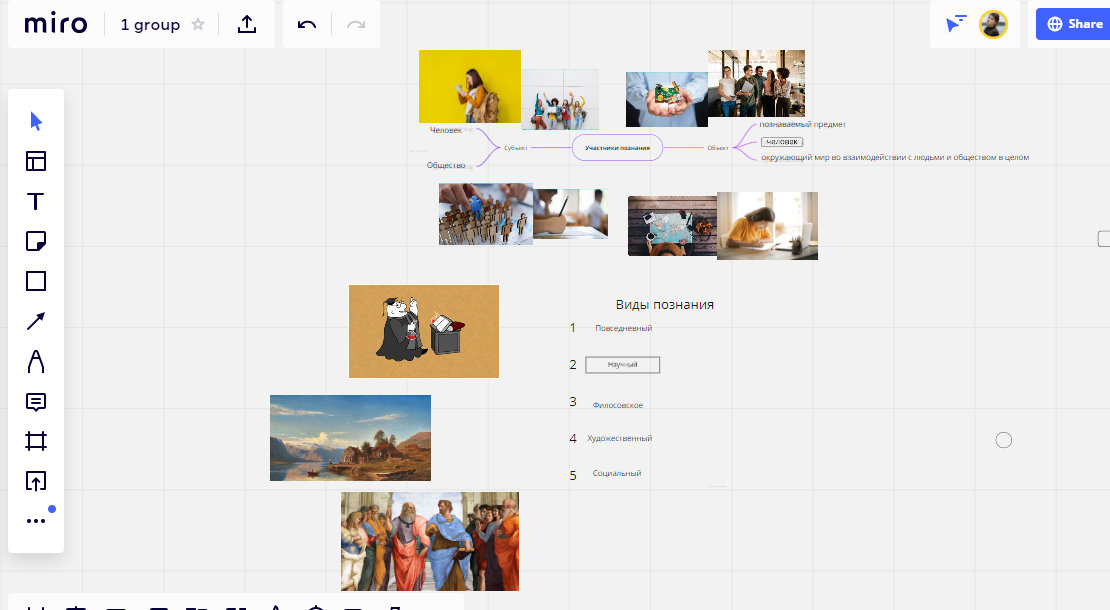 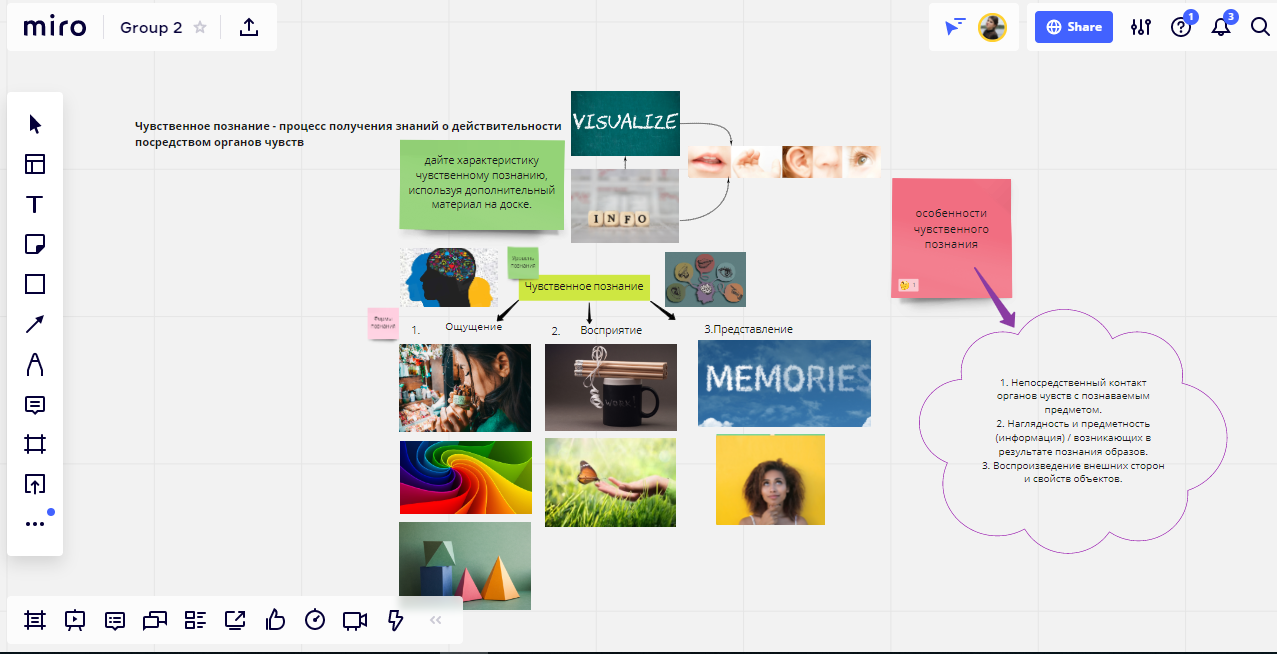 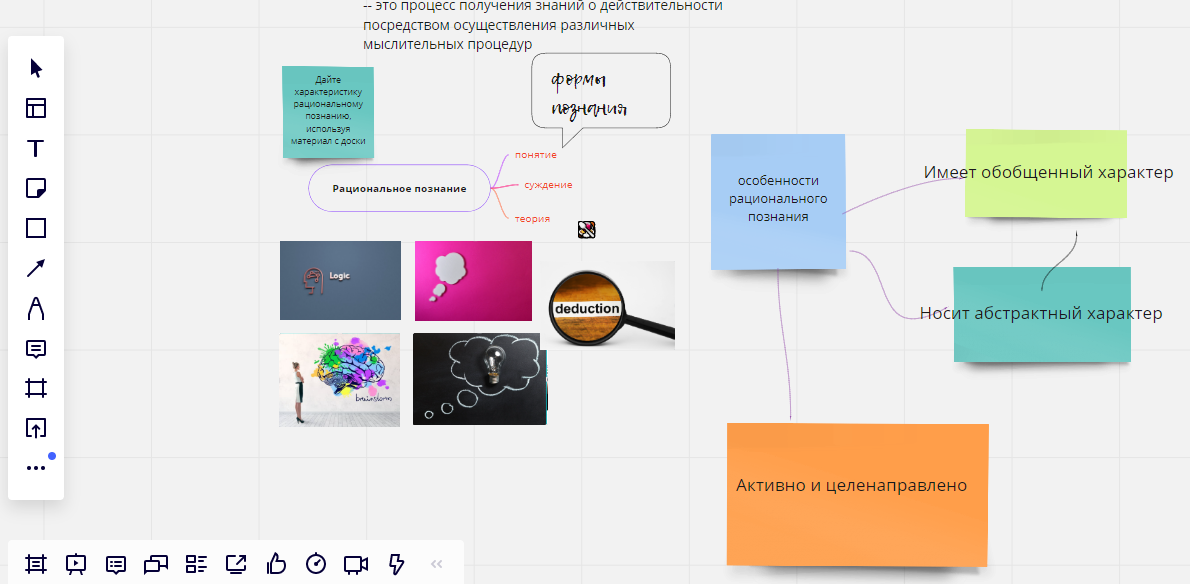 Приложение №3. Ресурсы, позволяющие создать опросPOLL EVERYWHERE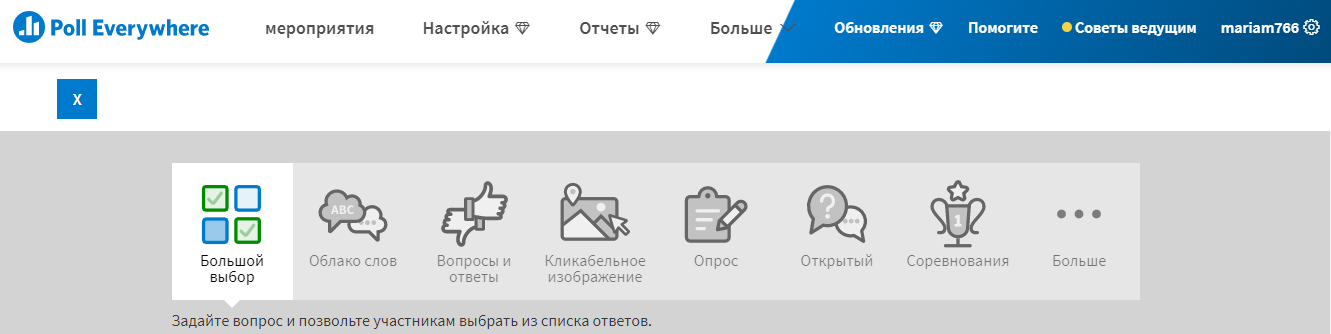 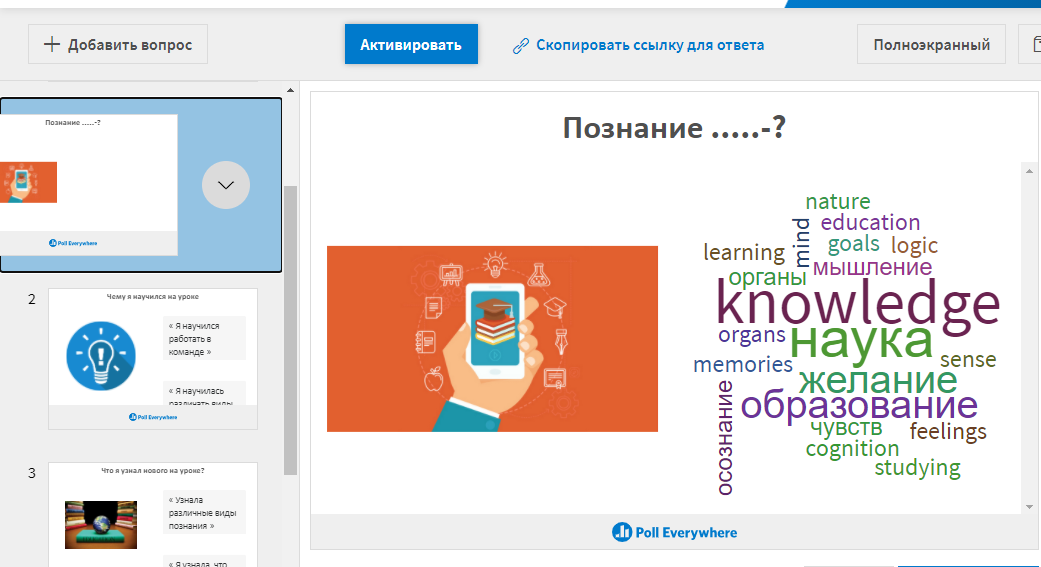 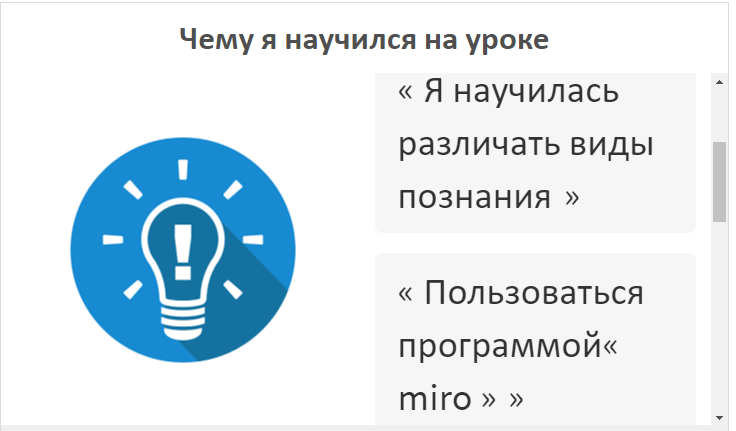 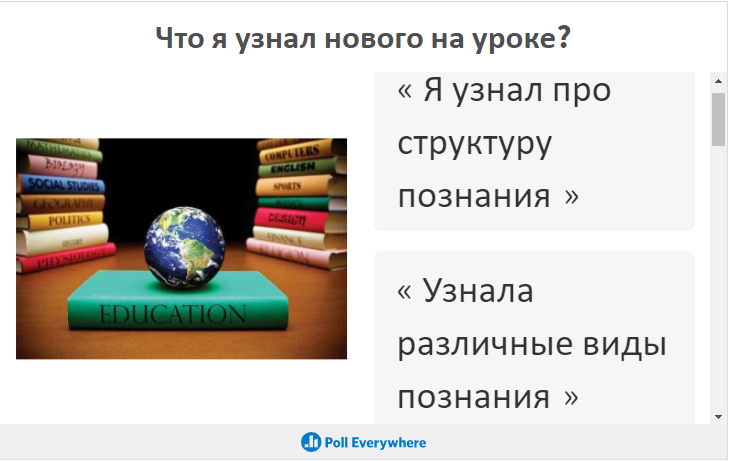 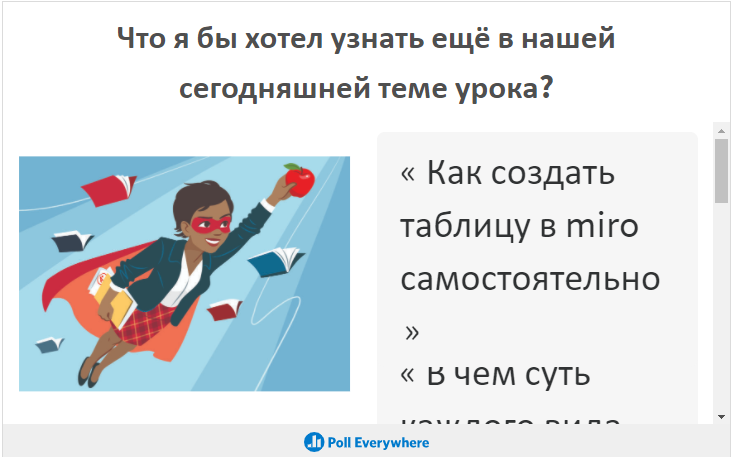 